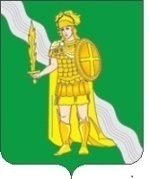 АДМИНИСТРАЦИЯПОСЕЛЕНИЯ НОВОФЕДОРОВСКОЕ В ГОРОДЕ МОСКВЕПОСТАНОВЛЕНИЕ14.01.2016 № 3О создании антитеррористической комиссии поселения Новофедоровское В соответствии с Указом Мэра Москвы от 21 мая 2007 года № 25-УМ «О системе антитеррористической деятельности в городе Москве», Распоряжением префектуры Троицкого и Новомосковского административных округов города Москвы от 10 августа 2012 года № 87-РП «О создании антитеррористической комиссии Троицкого и Новомосковского административных округов города Москвы», руководствуясь Уставом поселения Новофедоровское, постановляю:1. Создать антитеррористическую комиссию поселения Новофедоровское.2. Утвердить Положение об антитеррористической комиссии поселения Новофедоровское (Приложение 1).3. Утвердить состав антитеррористической комиссии поселения Новофедоровское (Приложение 2).4. Признать утратившим силу Постановление администрации поселения Новофедоровское от 02 июля 2013 года № 59 «О создании антитеррористической комиссии поселения Новофедоровское в городе Москве».5. Контроль за исполнением настоящего постановления возложить на первого заместителя главы администрации поселения Новофедоровское Шутикова А.В.Глава администрации                                                                                        Г.П. ПензовПриложение 1к постановлению администрациипоселения Новофедоровскоев городе Москвеот 14.01.2016 № 3Положениеоб антитеррористической комиссии поселения Новофедоровское 1. Антитеррористическая комиссия поселения Новофедоровское (далее по тексту - АТК) является органом, осуществляющим координацию деятельности по профилактике терроризма, минимизации и ликвидации последствий его проявлений,  среди учреждений и организаций, независимо от форм собственности и ведомственной принадлежности, расположенных на территории поселения.2. В своей деятельности АТК руководствуется Конституцией Российской Федерации, федеральными конституционными законами, федеральными законами, указами и распоряжениями Президента Российской Федерации, постановлениями и распоряжениями Правительства Российской Федерации, иными нормативными правовыми актами Российской Федерации, законами и иными нормативными правовыми актами города Москвы, решениями Национального антитеррористического комитета, Антитеррористической комиссии Троицкого и Новомосковского административных округов (далее по тексту - ТиНАО) города Москвы, а также настоящим Положением.3. Руководителем АТК по должности является глава администрации поселения Новофедоровское. Состав АТК утверждается главой администрации поселения.4. АТК осуществляет свою деятельность во взаимодействии с Антитеррористической комиссией ТиНАО города Москвы, структурными подразделениями территориальных подразделений федеральных органов исполнительной власти, органами местного самоуправления, общественными объединениями, предприятиями, учреждениями и организациями поселения.5. Предупреждение (профилактика) терроризма в соответствии с Концепцией противодействия терроризму в Российской Федерации, утвержденной Президентом Российской Федерации 05 октября 2009 года, осуществляется по трем основным направлениям:а) создание системы противодействия идеологии терроризма;б) осуществление мер правового, организационного, оперативного, административного, режимного, военного и технического характера, направленных на обеспечение антитеррористической защищенности потенциальных объектов террористических посягательств;в) усиление контроля за соблюдением административно-правовых режимов.6. Основными задачами АТК являются:а) координация деятельности по профилактике терроризма, минимизации и ликвидации последствий его проявлений среди предприятий, учреждений и организаций, независимо от форм собственности и ведомственной принадлежности, расположенных на территории поселения;б) участие в реализации государственной политики в области противодействия терроризму, а также подготовка предложений в АТК ТиНАО города Москвы по совершенствованию законодательства в этой области;в) мониторинг политических, социально-экономических и иных процессов, оказывающих влияние на ситуацию в области противодействия терроризму;г) разработка мер по профилактике терроризма, устранению причин и условий, способствующих его проявлению, обеспечению защищенности объектов возможных террористических посягательств, а также по минимизации и ликвидации последствий террористических актов, осуществление контроля за реализацией этих мер;д) анализ эффективности работы АТК по профилактике терроризма, а также минимизации и ликвидации последствий его проявлений, подготовка и принятие решений по совершенствованию этой работы;е) организация взаимодействия с общественными объединениями и организациями в области противодействия терроризму;ж) подготовка предложений по обеспечению социальной защиты лиц, осуществляющих борьбу с терроризмом и (или) привлекаемых к этой деятельности, а также по социальной реабилитации лиц, пострадавших от террористических актов;з) контроль за выполнением решений Антитеррористической комиссии города Москвы на территории ТиНАО;и) участие в проведении проверок по обеспечению антитеррористической безопасности в организациях поселения в соответствии с действующим законодательством;к) подготовка предложений для рассмотрения на заседаниях Антитеррористической комиссии ТиНАО города Москвы вопросов предупреждения террористических угроз и уменьшения ущерба от возможных террористических актов;л) проведение информационных (разъяснение сущности терроризма и его общественной опасности, формирование стойкого непринятия обществом идеологии насилия, а также привлечение граждан к участию в противодействии терроризму), культурно-образовательных (пропаганда социально значимых ценностей и создание условий для мирного межнационального и межконфессионального диалога) мер по предупреждению (профилактике) терроризма;м) решение иных задач, предусмотренных законодательством Российской Федерации, иными нормативными правовыми актами по противодействию терроризму.7. Для осуществления своих задач АТК имеет право:а) принимать в пределах своей компетенции решения, касающиеся организации, координации и совершенствования деятельности по профилактике терроризма, минимизации и ликвидации последствий его проявлений, а также осуществлять контроль за их исполнением;б) запрашивать и получать в установленном порядке необходимые материалы и информацию от структурных подразделений территориальных органов федеральных органов исполнительной власти и органов местного самоуправления, общественных объединений, организаций (независимо от форм собственности) и должностных лиц;в) рекомендовать руководителям общественных объединений, организаций (независимо от форм собственности) принимать необходимые меры по профилактике терроризма, минимизации и ликвидации последствий его проявлений;г) создавать рабочие группы для изучения вопросов, касающихся профилактики терроризма, минимизации и ликвидации последствий его проявлений, а также для подготовки соответствующих решений АТК;д) вносить в установленном порядке предложения по вопросам, требующим решения, Национального антитеррористического комитета, Антитеррористической комиссии ТиНАО города Москвы.8. АТК осуществляет свою деятельность на плановой основе в соответствии с регламентом.9. АТК информирует по итогам своей деятельности за год АТК ТиНАО города Москвы.10. Заседания АТК проводятся не реже чем раз в квартал. В случае необходимости по решению председателя АТК могут проводиться внеочередные заседания.11. Присутствие членов АТК на ее заседаниях обязательно.В случае невозможности присутствия члена АТК на заседании лицо, исполняющее его обязанности, после согласования с председателем АТК может присутствовать на заседании с правом совещательного голоса.12. Заседание АТК считается правомочным, если на нем присутствует более половины ее членов.Члены АТК обладают равными правами при обсуждении рассматриваемых на заседании вопросов.В зависимости от вопросов, рассматриваемых на заседании АТК, к участию в них могут привлекаться иные лица.13. Решение АТК оформляется протоколом, который подписывается председателем АТК.14. Решения, принимаемые АТК в соответствии с ее компетенцией, являются обязательными для структурных подразделений территориальных органов федеральных органов исполнительной власти, представители которых входят в состав Комиссии, а также для органов местного самоуправления.15. Организационное и материально-техническое обеспечение деятельности АТК осуществляется администрацией поселения Новофедоровское.Приложение 2к постановлению администрациипоселения Новофедоровскоев городе Москвеот 14.01.2016 № 3Составантитеррористической комиссии поселения Новофедоровское№п/пДолжностьФамилия, имя, отчествоМесто работы, должностьТелефонПредседатель  комиссииПензов Геннадий ПантелеймоновичГлава администрации поселения Новофедоровское8(495)842-03-01Заместитель председателя комиссииШутиков Александр ВикторовичПервый заместитель главы администрации поселения Новофедоровское8(495)842-03-02Заместитель председателя комиссииЛоманчук Алексей НиколаевичНачальник ОМВД по городскому округу Троицк УВД по ТиНАО ГУ МВД России по городу Москве 8(499)123-45-67Член комиссииУхин Андрей ИвановичНачальник отдела безопасности и обеспечения деятельности администрации поселения8(495)842-02-62Член комиссииЧелмодина Екатерина НиколаевнаНачальник отдела экономики, финансов и бухгалтерского учета администрации поселения8(495)842-03-04Член комиссииЛемеш Алексей АлексеевичСтарший участковый уполномоченный полиции ОМВД по городскому округу Троицк8(495)851-00-02Член комиссииЧередник Алексей АлександровичНачальник пожарного отряда № 3058(495)842-01-74Член комиссииГулий Ольга ИвановнаНачальник участка «Новофедоровское» ООО «УК «Потребкоперация»8(495)842-04-71Член комиссииДолгих Сергей АлексеевичДиректор ГБУК города Москвы «Дворец культуры и спорта «Яковлевское»8(495)842-03-43Секретарь  комиссииМахлаев Валерий МихайловичЭксперт отдела безопасности и обеспечения деятельности администрации поселения8(495)842-03-05